SCHEDA DI ADESIONE FUORI DI TASTE 2022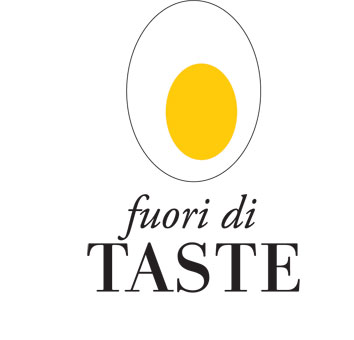 Da compilare e inviare a fuoriditaste@pittimmagine.com / fax 055.36938214. Per informazioni Benedetta Holm T.055.3693214. Per garantire l’inserimento nel calendario di FUORI DI TASTE, la scheda compilata e la copia del bonifico effettuato dovranno essere inviate entro e non oltre il 28 febbraio 2022.Nome/titolo dell’evento:______________________________________________________________________________________ Data: _________________________________________________________________________________Ora: __________________________________________________________________________________Luogo: ______________________________________________________________________________________________________________________________________________________________________Breve descrizione (3 righe) - cosa succede, chi interviene, tipologia di prodotto, nomi dei produttori:__________________________________________________________________________________________________________________________________________________________________________________________________________________________________________________________________ evento gratuito 	 evento a pagamento – prezzo al pubblico: _____________________________ATTENZIONE: Pitti Immagine non è responsabile della concessione dei permessi necessari per lo svolgimento dell’evento cui peraltro compete il rispetto della vigente normativa nell'esercizio della specifica attività; qualsiasi procedura amministrativa/autorizzativa/sanitaria è demandata ed è esclusivamente responsabilità dell’organizzatore.N. telefonico e/o email per info e prenotazione: 

______________________________________________________________________________________Sito internet: __________________________________________________________________________Account facebook: _____________________________________________________________________Account Instagram:_____________________________________________________________________N.B.: Pitti Immagine si riserva il diritto di modificare i testi inviati per uniformare lo stile del calendario Dati per la fatturazione:Ragione sociale: ________________________________________________________________________Indirizzo: ______________________________________________________________________________CAP _____________ Città __________________________________________________ Prov _________Tel. ___________________________________________________________________________________Email per invio fatture: ____________________________________________________________________C.F. __________________________________________________________________________________P.IVA _________________________________________________________________________________Codice destinatario (SDI) o PEC _________________________________________________________________________________Data, Timbro e Firma (obbligatori ai fini dell’inserimento in calendario)


Quota per l'inserimento in calendario:

 Euro 250 + iva 22% (305 euro) per 1 evento ripetuto in 1 sola data che coinvolge un espositore di Taste (clicca qui per visualizzare la lista degli espositori) Euro 350 + iva 22% (427 euro) per 1 evento ripetuto in 1 sola data che NON coinvolge un espositore di TastePer iniziative ripetute in più giorni o per l'inserimento di più eventi, la cifra è da concordare con le referenti di Pitti Immagine, che in base al numero di eventi o ripetizioni vi proporranno un forfait.Un appuntamento ripetuto in più giorni è da considerarsi a tutti gli effetti come un evento multiplo.
L’importo comprende:- inserimento dell'evento nel flyer dedicato all'iniziativa; - segnaletica specifica nel luogo di svolgimento dell'evento;- presenza sul sito web www.pittimmagine.com - promozione attraverso tutti i canali attivati per la manifestazione (invio flyer a mailing mirata, pubblicità su stampa e/o radio, comunicati stampa, promozione via Facebook e Instagram, etc.);- promozione all'interno del Salone tramite apposita cartellonistica e flyer.PITTI IMMAGINE SRL
via Faenza 111 - 50123 Firenze
p.iva e c.f. 03443240480Coordinate bancarie:
BANCA INTESA SAN PAOLO – AGENZIA 6 FIRENZE
IBAN: IT39 V030 6902 9041 0000 0000 825

Causale: “Fuori di Taste 2022”
La fattura vi verrà inviata dal nostro ufficio amministrativo una volta ricevuto il bonifico.